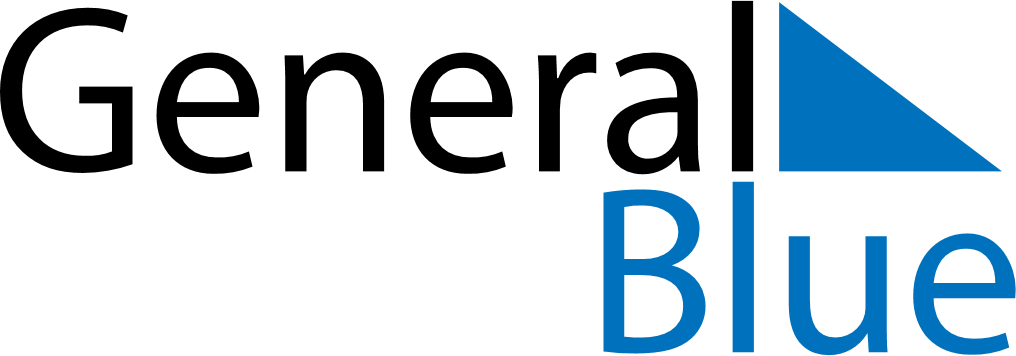 February 2021February 2021February 2021February 2021DominicaDominicaDominicaSundayMondayTuesdayWednesdayThursdayFridayFridaySaturday123455678910111212131415161718191920Carnival MondayCarnival Tuesday212223242526262728